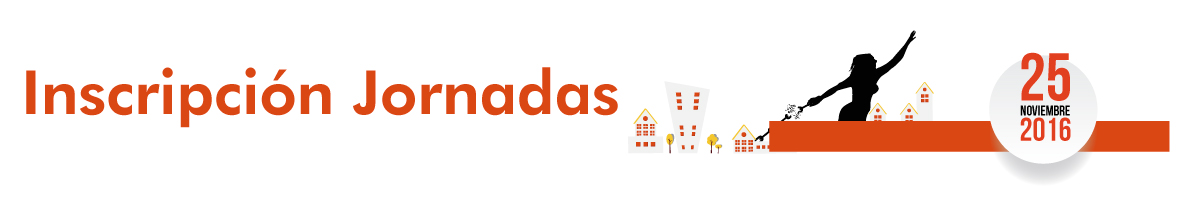 Fecha: 25 Noviembre 2016 Lugar: Residencia de Estudiantes Ramón Pignatelli  (C/ Jarque del Moncayo, 23, Zaragoza) Horario: 9:00h – 15:00h Enviar a:  zaragoza25n@gmail.comNombre: 	Nombre: 	Apellidos:  	Apellidos:  	Apellidos:  	Apellidos:  	Apellidos:  	Dirección: 	Dirección: 	Dirección: 	Dirección: 	Dirección: 	Dirección: 	Dirección: 	Teléfono:	Teléfono:	Teléfono:	Email: 	Email: 	Email: 	Email: 	D.N.I.	Cargo o entidad a la que pertenece: 	Cargo o entidad a la que pertenece: 	Cargo o entidad a la que pertenece: 	Cargo o entidad a la que pertenece: 	Cargo o entidad a la que pertenece: 	Cargo o entidad a la que pertenece: 	Comida (incluída en la Jornada) Comida (incluída en la Jornada) Comida (incluída en la Jornada) Comida (incluída en la Jornada) Sí    NO   